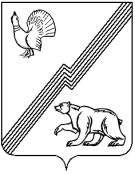 АДМИНИСТРАЦИЯ ГОРОДА ЮГОРСКАХанты-Мансийского автономного округа – Югры ПОСТАНОВЛЕНИЕ (ПРОЕКТ)от  ____________  									          № ______О внесении измененияв постановление администрации города Югорска от 22.06.2018 № 1744 «Об утверждении Порядка осуществления муниципального жилищного контроля натерритории муниципального образованиягородской округ город Югорск»В соответствии с Жилищным кодексом Российской Федерации:           1. Внести в приложение к постановлению администрации города Югорска от 22.06.2018 № 1744 «Об утверждении Порядка осуществления муниципального жилищного контроля на территории муниципального образования городской округ город Югорск» следующее изменение: в  подпункте 2 пункта 15 раздела 3 слова «с согласия собственников помещений в многоквартирном доме посещать жилые помещения и проводить их обследования» заменить словами «с согласия собственников помещений в многоквартирном доме, нанимателей жилых помещений по договорам социального найма, нанимателей жилых помещений по договорам найма жилых помещений жилищного фонда социального использования посещать такие помещения в многоквартирном доме и проводить их обследования».2. Опубликовать постановление в официальном печатном издании города Югорска                  и разместить на официальном сайте органов местного самоуправления города Югорска.3. Настоящее постановление вступает в силу после его официального опубликования.4. Контроль за выполнением постановления возложить на начальника управления контроля администрации города Югорска А.И. Ганчана.Глава города Югорска                                                                                               А.В. Бородкин Проект муниципального нормативного правового акта коррупциогенных факторов не содержит.Муниципальный жилищный инспектор отделапо контролю за соблюдением законодательстваи муниципальных правовых актов управленияконтроля администрации города Югорска                                                   О.В. Савельева